Israel in Chaotic Civil War Uprising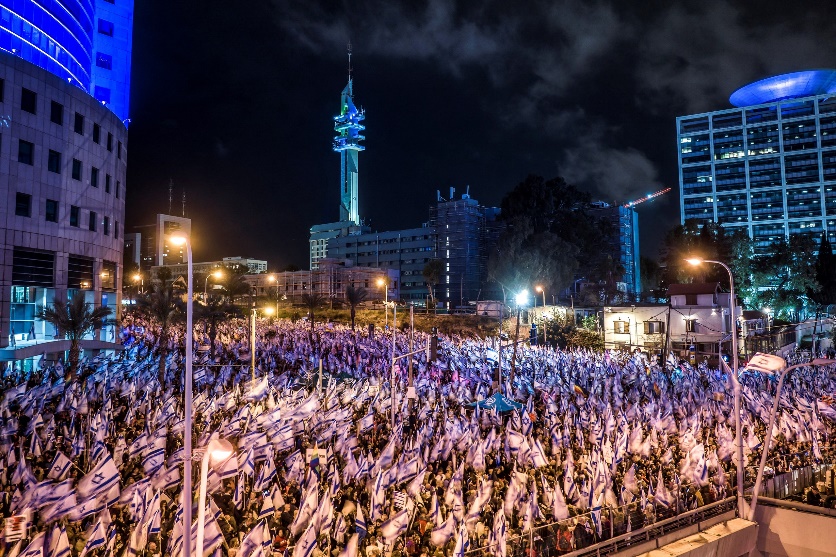 MAR 28 2023 https://www.youtube.com/live/O2REoH8A6dY?feature=shBreaking News: Urgent Call to Prayer for Israel – Amir Tsarfati reporting     Hundreds of thousands protesting in Tel Aviv and nation-wide, rioting, angry, burning tires, etc. Amir: “Reporting live from Tel Aviv at 2:00 AM: The city is engulfed in chaos as the opposition leader and left-wing supporters incite protests that could lead to civil war. The smell of smoke and sound of sirens fills the air, and even Arab news channels and Russian-speaking channels are covering the events. With these protests, people are left believing that democracy is at its end. Even military reserve duty is being refused. All eyes are on Netanyahu after he fired the defense minister. Will the judiciary reform continue? Will Netanyahu cave in to the pressure?”     The demonic rioting and rhetoric of a “brain-washed mob” is taking place in Tel Aviv. Amir is smelling the smoke outside his studio and much go home for safety.He said: “I can’t sleep when my country is burning.” “Israel is literally on the brink of a civil war.”     Amir mentions: “We see suspicious happenings on the Syrian border with Israel and on the Egyptian border with Israel also.” My sensing is that the goal of all of this demonic/fallen angel uprising is to prepare the nation to receive the Beast to reign from Jerusalem. The rioting and civil war is already reaching Jerusalem.     “Much confusion in the last 48 hours,” Amir said.      Also, we hear that there are radical factions in the government who want any mention of Jesus banned from the nation, and as Talmudic Law/Noahide Law states - anyone who believes in Jesus must be beheaded. That is being set up. There is much hate building up in various groups in the Knesset against Christians and Jesus. Netanyahu faces the decision as to what to do.      He said: “The Palestinians are actually saying now, `Israel has fallen.’” The Arabs also. Hate from within is setting this off. But also, the setting up of Iran as an excuse to attack Iran by Israel is a tragedy. Iran is backed by Russia and China and has a far greater nuclear military than anyone can imagine.     Amir said that every Arab channel and every Russian channel is reporting live from Israel right now – showing that Israel is in turmoil/falling apart.      Benjamin Netanyahu was elected again as Prime Minister by the Israeli people on November 1, 2022. Netanyahu has conservative views, so is not liked by globalist groups, i.e. George Soros.      The Israeli Supreme Court was/has been electing its own judges – the government has no say. Netanyahu is calling for reforms in the Supreme Court. The government said they were going to appoint two judges to the Supreme Court, now and later, and the people have taken to the streets. Netanyahu wants to reform/change the judicial system that has been corrupt. This reform is seen as a totalitarian government trying to take over, thus the people have been protesting.      It is said that the Israeli government has been brainwashing the people for at least 2 weeks, stirring them up, that the end of Israel is near.     The military speaks of those who would pass this legislation of reform are not speaking for the army anymore. In response, Air Force pilots will not fly. Intel-units will not operate. Israel’s military is known to stand for the people, beyond politics.      Yoav Gallant, the Defense Minister, waited till Netanyahu went to London, and then announced that it was time to stop the legislation. Military officers are not coming to lead their units anymore – because they’re taking a political stand.     Israelis pay for their military. But the military is standing against political things within the country they don’t like, and saying they won’t defend the country. Thus the military is standing on a political platform that is part of the dividing of the nation.      Amir said of last night that “a few hours ago, Netanyahu, returned from London, and fired the Defense Minister.” When the “left” in Israeli politics heard that their darling defense minister had been fired, tens of thousands began rioting in the streets.     Protesters in Jerusalem last night literally broke the barricades that the police put around Netanyahu’s house. I know where that house is – not far north of the Jaffa Gate area, near the Great Synagogue – a normally very peaceful area. “The security agency was a complete failure in putting security around the Prime Minister’s house,” Amir said. He said: “If Netanyahu gives in to the anarchists, they will know that anarchy works – so it will be continued.”     Tires are burned on the main freeways. Traffic is stopped. Ambulances are being stopped on their way to reach people and take them to the hospitals. This will paralyze the Israeli government – everything the leftist don’t like will be met by violence. “The roads are blocked by tens of thousands of people,” Amir said, stopping ambulances and the police as well.     “The commander of the Tel Aviv police is actually a rock star among the protesters” he said. Israel’s deep state, the police, the military, the intel officers, government leaders … along with the judicial system.”     “Judicial reform will give the government the power to release criminals, the power to separate women from men in some places.” The people have been brainwashed – so they are protesting like this.     “For the last two months, Netanyahu could not even talk,” he said. “The left made sure he said nothing.” The protesters are labeling Netanyahu unfit to run the government. In Israel that means “medically unfit.”      The judicial system evidently has been corrupted, i.e. electing its own judges to rule. They are packing the courts of liberals. Most Israelis are conservative, but the Supreme Court is liberal. No wonder Netanyahu wants reform. He wants to change it so that the Supreme Court reflects all of society.     “On November 1, 2022, the vast majority of Israelis voted for Netanyahu.”“The left is trying to instate a military coup. They don’t want the military listening to Netanyahu.” The rioters chant the word “Democracy,” yet everything they do is against democracy.     ***“They want a secular country without any Jewish roots.” They clearly want to connect the country from the Bible, or anything to do with conservative ideas. Thus, the left is attempting to throw out all rules that established Israel in Judaism.They want a complete disconnect with the Bible. “Half their flags are Israeli; half are LGBTQ.”     “Costing tens of millions of dollars, the setting up of platforms of protest, stages, demonstrations – the left is trying to mind-program the people.” Amir said the deep state, the globalists, are working to take over.     This total destabilizing of Israel is to bring the Beast to power there, as the Khazar “Jews” – the rabbis of “Rabbinic Judaism,” move to bring him to power as the third temple is being built to his honor. It is this temple that the antichrist/anti-Messiah Beast will defile.      In 70 CE, the temple of Herod’s building was destroyed and the people scattered out of Judea and Samaria because of Yahuwah’s judgment on those who stood up to kill His Son, and to stop anyone preaching His resurrection. Now, legislation in Israel by radical right-wing groups in the Knesset, want to bring on the Noahide Laws of their Babylonian Talmud, and either run all believers in Yeshua/Yahushua/Jesus out of Israel, imprison them, or behead them.      Iran is watching Israel tear itself apart from within. Iran therefore is wisely holding off attacking Israel – waiting for them to weaken further from the inside. Then it won’t take much to take over Israel. Israel is indeed weakened from within, and getting weaker. Iran will indeed come in with Russia, as in Ezekiel 38 – with Turkey, with north African nations. Russia will back Iran for sure. China may also.The Iranian attacks on the “little Satan” (Israel) and the “Great Satan” (America) as Israel calls it, may come close together. Why, however, is Israel provoking Iran? Why has America done so much to destabilize the Middle East? WWIII – yes.     Amir said that the one reason Iran is not attacking Israel now is that they love what Israel is doing to themselves. Iran loves the chaos. It may be why Russia is holding off attacking the US, as are China, North Korea, and Iran – because we are destroying ourselves – weakening ourselves, weakening our military so it can’t function properly.     Amir said “what I see is a nation being prepared for the antichrist.”He said “Now Israel could not win a single war without the intervention of the God of Israel. The people are secularized. They are not prepared to win a war without His intervention, but they’ll try and will fail.” Amir refers to Ezekiel 38-39 and what it describes. He said that nowhere in those chapters is Israel described as a strong, heroic, capable nation. He is right!      He said that if Israel survives, it will be God doing supernatural things – like bring earthquakes in the nation. “Our nation is ready for the antichrist, absolutely…” He speaks of the anarchist: he said “no doubt when the antichrist rises, they will follow him.” Amir said that in Israel: “Over the last few months 150 terrorist attacks were thwarted.”     Yes, we pray for those righteous ones in Israel. We pray for those Messianic Jews who there as well as the Christians. We pray for the righteous of rabbinic Judaism that they find their Messiah in Yahushua, in Yehoshua or Yeshua.        Adding Hal Turner’s recent report: “Israel Rioting Army and Government in Disarray Social Collapse Near” https://www.eyeopeningtruth.com/geo-magnetic-storm/ INTEL: ISRAEL ON VERGE OF POLITICAL & SOCIAL COLLAPSE  World Hal Turner 26 March 2023        “The state of Israel is literally on the verge of political and social collapse tonight (Sunday) after Prime Minister Benjamin Netanyahu fired Defense Minister Gallant who opposes changes in the country's Judicial Powers.  The Israeli Army is already suffering DESERTIONS as the Army sides with the fired Defense Minister!      Netanyahu and his allies say the plan will restore a balance between the judicial and executive branches and rein in what they see as an interventionist court with liberal sympathies. But critics say the constellation of laws will remove the checks and balances in Israel’s democratic system and concentrate power in the hands of the governing coalition.      This has become far more than a political/legal matter.  The citizenry and institutions of state are engaging in almost outright rebellion against these proposed moves. Here's how serious things have gotten TONIGHT: Reports claim that regular Israeli soldiers have already begun to desert, due to loyalty to the Minister of Defense.
     The chain of command of the IDF seems to be broken, and the army de facto incapacitated due to lack of leadership. The Hisdatrut (trade union) is planning a nationwide general strike (of all industries) for tomorrow. Military Chief of Staff cancels planned appointments and instructs commanders to go out and talk to the soldiers instead `to make sure the army doesn't fall apart.’ Protests all over Israel with riots and more riots.      The Director General of the Ministry of Defense, Major General (Ret.) Eyal Zamir, who is on a working visit to Washington for meetings with senior US officials, decided to cut short his visit and return to Israel. "The country is facing the greatest danger since the Yom Kippur War," writes former Israeli Prime Minister Naftali Bennett. "I call on the prime minister to withdraw Galant's dismissal letter, suspend the reform and begin negotiations until after the Day of Independence. Israel's Consul General has resigned. The Israeli government could fall over this.”        Tragic – yes! This has been brewing, but underneath are plans that have supported this and been built on for probably a long time. Jerusalem will be the headquarters of the Beast of Revelation 13, and his headquarters in the third temple on the Temple Mount. It is from there that he has the two witnesses killed and thrown into the near-by street between the Kidron Valley below the Temple Mount and the Garden of Gethsemane. In other words, the area of the once home of Adam and Eve and the “tree of life.”      Yahuwah is returning a remnant to Genesis 2, and so is a translated remnant who qualifications are what Yahushua wanted in a Bride from the beginning of humanity. Updated to now, Revelation 3:7-13, 7:1-8 (includes all who qualify after being born again and filled with the Spirit), 9:4, 14:1-5, 22:3-5, Daniel 11:32. The word “know” in Daniel 11:32 is a term of husband-wife intimacy. It’s not talking about a bunch of religious Christians or Messianics. It’s talking about those who really know Father and Son. All tragedy in Jerusalem is heading somewhere – and beyond the Beast, it   is heading towards the return of Yahushua ha Machiach! (Revelation 11:15-19)     Adding a note by Hal Turner from February 5th that is important:Israel has completed its planning to engage in widespread and devastating military attacks against Iran's "nuclear program." Three-thousand (3,000) targets inside Iran have been "selected" and incorporated into the attack plan.Israel is now "forming a coalition" which will assist in the attack. The United States has already AGREED to take part, although the exact components of "taking part" are not yet known to me. France has also AGREED to take part, but the extent of their operation is also not yet known to me.     According to my former colleagues in the Intel Community, Israel and the US are `trying to get Arab countries to join the coalition.’ My former colleagues (FBI) also tell me `Israel intends to attack sooner rather than later’ because the U.S. is outraged that Iran is helping Russia against Ukraine, and the U.S. wants Iran dealt with quickly.’”      Remember folks that George Bush Sr. told the General Clark back when George was President that there were seven nations to be taken out before the world government could be established - the 7th being Iran. The CIA has been working for some time with the Israeli Mossad to blame Iran for things they did in the Persian Gulf to do with oil.       We must hear the voice of the Spirit within His throne room in our re-born spirit (belly area i.e. John 7:37-39; Acts 2), and learn His truth as He guides us. We blame no one but the fallen angels, their offspring, and those humans who have submitted themselves to work with them in their service of Lucifer.      Wisdom, knowledge of truth has to be guided as we hear reports – and it all has to align to the Word completely. Let the Spirit of Yahuwah lead you into all truth and teach you! (John 16) Pray for those in Israel who stand for the righteousness of Elohim, especially for those who love Yeshua/Yahushua/Jesus, for the Noahide Laws are soon to be activated. In His love, YedidahMarch 29, 2023 